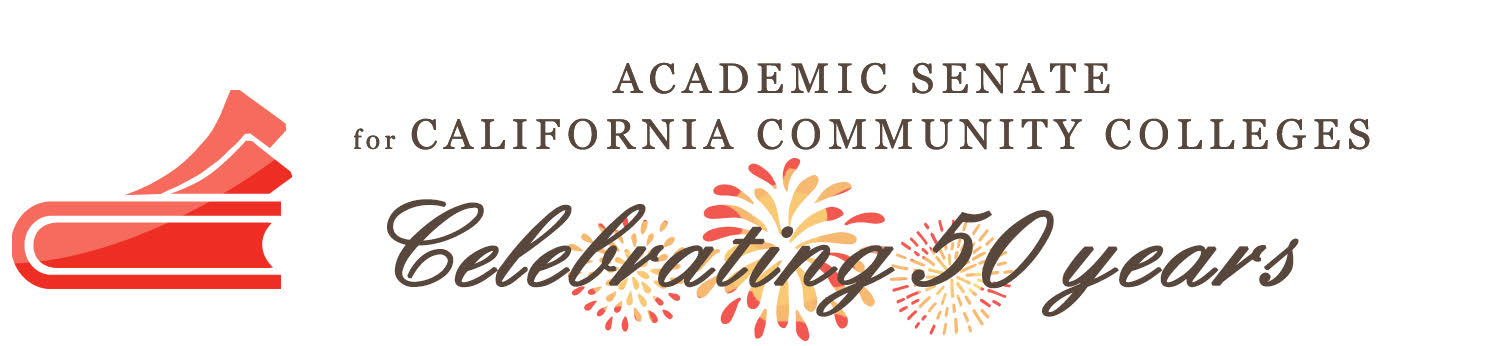 Leadership  Empowerment  VoiceAREA B MEETINGFriday, March 22, 201910:00 A.M. - 3:00 P.M. https://asccc.org/content/area-b-meeting Monterey Peninsula CollegeWelcome by Dr. Walter Tribley, Superintendent/President MPCHeather Craig, Academic Senate President Adria Gerard, Delegate to ASCCCIntroductions  - Dolores Davison, Mayra Cruz, Kate Williams Browne, Eric Narveson, Leigh Anne Shaw, Alex Lopez, Jose Cabrera, Chris Frazier, Roy Shahbazian, LeNae Jaimez, Silvester Henderson, John Freytag, Josh Beardon, Shagun Kaur, Karen Chow, Isaac Escoto, Alicia DeToro, Nikki Dequin, Jennifer Carlin-Goldberg, Eric Thompson, Fred Teti, Simon Hanson, Gretchen Ehlers, Adrian Gerard, Heather Craig, Mon Khat, Rochelle Olive. Appreciations and Recognitions - Mayra recognized the readers for the Hayward Award,  Shagun Kaur as OERI lead for Area B and Silvester Henderson as EDAC chair and Executive committee member.Area B 2019-20 meeting locationFall 2019 – Solano CollegeSpring 2020 – Foothill College  ReportsASCCC Update – Dolores Davison, Vice-President, ASCCCDolores greeted the group on behalf of Pres. John Stanskas. Stanskas recently sent the President’s Update and is sharing it widely: CCCCO, legislature, CIOs, faculty, etc. ACCJC and ASCCC partnering for training for Accreditation Institute and ACCJC Partners in Excellence. Registration still open. April 30 – May 3 in Burlingame.Leg Day: ASCCC visited with legislators Working with Principal Consultant Mark Martin. Martin asked for ASCCC’s view on Student Centered Funding Formula; ASCCC issued a letter outlining its opposition and what would need to happen for it to make it workable. Consultation Council met 3/21/19 as follow up to the BOG meeting. Budget: Christian Osmena at CCCCO is predicting that the CA budget is anticipated to be 150M short of property taxes, which means less money for Performance-Based Funding formula. ASCCC requests that all colleges in “hold harmless” mode receive their money and if there is additional money, it will be doled out to remaining colleges. ASCCC asks:That SCFF remains at 10% and does not increase. Study it and see how much it impacts colleges. There are some who will benefit and many who won’t.That students only count for one award per year. This will impact colleges that are rapidly moving forward with certificates; if the student gets multiple awards, only one gets counted in a year’s time. That all degrees be equalized at the same point total.  (ATDs counted for 3 points, local degrees counted for less, etc., which disincentivizes students from attending).  Chancellor doing Interjurisdictional Exchange (IJE) to fill positions on a temporary/institutional loan basis, which means a lot of turnover. CCCCO has new dean and departmental structure that was shared this month.   Legislative Updates: 1700 pieces of legislation in 10 days – 150-200 that directly impact community colleges (not all academic/professional matters).  Discussions of raising part-time cap, many spot bills, “gut and amend,” which allows legislators to go into a bill and delete and start over, thus making bills radically different.Higher Oversight Committee (SB 3 Allen, AB 130 Low)– a coordinating higher ed effort, both senate and leg are interested, ASCCC will provisionally support if faculty are included. It was amended last week based on consultation with a single faculty, so ASCCC may withdraw its support.Dual Enrollment AB 30 (Holden) – Students opposing it, as it calls for districts to allow only 1 reading for new dual enrollment plans and that it focuses on high schools instead of students currently in the system.SB 291 – (Leyva) – financial aid for CCC students to go beyond just cost of classes and support cost of attending  - ASCCC SupportsAB 302 – (Berman) allows homeless students to sleep in parking lot. ASCCC asked to clarify that students would be in cars (not pitching tents).  CCCCO is concerned about the optics and the inefficiency of it as a stopgap measure. Has strong support from many college presidents. Q: What about homelessness in adjuncts?Article in SJ Merc about homeless adjuncts – not in this billSB 484 (Portentino) – Autoawarding of degrees. Credit for Prior Learning if awarded at the beginning of a cycle may prevent a veteran from obtaining financial aid. Fall 2018: several areas brought forward resolutions of no confidence; Fall plenary asked ASCCC to compile a report and present it to the field in Spring.Stanskas shared in a letter dated March 18 that there has been some progress. Discussions of SCFF, FOCC – faculty are being consulted and appointed to serveNovember BOG meeting Stanskas made public comment frequently; meeting regularly with chancellor and vice chancellorsAttended Leg DayFaculty appointed to almost every task force at the CCCCOASCCC identified those that did/didn’t need facultyAB 705 – difficult conversation as ASCCC was totally excluded when it was created and passed.Regulations just released from BOG after multiple readings; this actually followed the appropriate processModels being applied to entire state based on student populations at one college that are not representative of all collegesEnrollment dropping because of eliminated remedial programsComplete elimination of reading at many colleges; FACCC is interested in this issue because it eliminates part-time positionsCCCCO working on faculty diversity in hiringASCCC has been recognized as one of the leaders on this and are seen as ahead of the CSUs/UCs on this matterEEO committee updating the EEO handbookQuestion about combined funding for BSI, SSSP, and Equity – when rolled all into SEA, a lot of faculty voice was lost and money is being spent without oversight.Discussed issues with senate signatures on these documents (timing of year when requested, and what a signature means) – look for article in the next Rostrum.Changes at CCCCOLaura Hope has left CCCCO – replaced by Marty Alvarado of Long Beach City College – executive VC of Ed and Student ServicesAlice Perez, VC of Ed Services, and Rhonda Mohr VC of Student Services.   Sheneui Weber of Long Beach City College replaces Van Ton Quinlevan. Stanskas has some specific asks of the CCCCO. Trainings for BOG members (which has had almost complete turnover) California Online Community College (COCC) must have faculty inputEfforts are not to be duplicated, yet faculty being hired to take curriculum existing throughout the colleges and “expand on it”Not accredited: targeting veterans, but veterans cannot use their GI Bill for training at a non-accredited collegeMedical coding (11 of our college already offer) and IT (also exist in our colleges)No degrees; badges and “micro-credential”Has no Academic SenateClear org chart was asked for, and it came outRole of the Foundation for California Community Colleges needs to be clarifiedis supposed to get grants and sponsor projects; hasn’t been engaging faculty participants. This year’s Academic Academy theme: The Student Experience. Curriculum Institute in Burlingame this yearCredit for Prior Learning project in processOERI – ramping up and engaged with many campuses, trying to get it into the prisonsConcerns with accessibility – different definitions of accessibility. General concerns with serving students with disabilities; veterans in particularFaculty Leadership Institute – designed for new senate leaders Academic Senate Foundation for CCC – Mayra Cruz, DirectorMission of the foundation is to enhance the excellence of CCCs with sustained support of professional development for faculty. Provides scholarships to the plenary and institutes; 3 scholarships will go to Areas C and D and to A2MEND. 3 for CTE Institute in April in San Diego; also for Faculty Leadership Institute in June. Encourage faculty to apply. Area competition coming up at Plenary: all areas raise money to support the scholarship effort. Goal is to hit $10,000, trying for 50 donations of $50 to hit $2000. Mighty Cause.org. Link will be distributed on the president’s list serve.Foundation will have a reception to celebrate 50th birthday of ASCCC – Thursday 7pm of plenaryEvent sponsorship sought for the Foundation celebration – please help to find sponsors.AB 705 Coding Project (Data Revision Project)- Mayra Cruz and Area B senators/leaders appointed by ASCCC to the projectAB 705 has implications for college funding due to how our courses are coded at the CCCCO. The Student Success Metrics (SSM) counts all (no unit minimum) transfer-level courses with TOP Codes that meet requirements of SCFF. However, many courses that are transfer-level are not included because the coding is not accurate in Data Mart. This means that success for students meeting the competencies in those courses is not being counted, and this has funding implications. New workgroups have been created to address this issue:  Coordination, MIS, Math, English/Reading, and ESL. All but ESL met twice in 2018.  Coordination and MIS created proposals in Jan 2019.  Disciplines List—Dolores Davison, Vice President, ASCCC Overview of Disciplines List Revision Process – establishes MQs for faculty members. Requests to amend it are submitted to Standards and Practices committee which holds public hearings. Individuals or colleges can voice support or opposition. Disciplines List now is updated annually.Submitted Proposals Homeland Security (Rio Hondo offers it).  Resolution is a simple yes/no, no amendments allowed.Guided Pathways Webinars and Site Visits (Gretchen Ehlers/Mayra Cruz)Options for learning about guided pathways and getting trained is challenging because it requires faculty to leave their assignments for multiple days. The senate supports colleges holding local retreats to limit the expense and challenge of sending faculty to these trainings. ASCCC can come to help organize this work and provide access to training materials and presenters.  Site visits can provide:Integrated planning and sustaining guided pathwaysLocal goal setting guidanceStudent voices inquiriesProgram mappingMetamajorsGuided self-placementIdentifying and using Key Performance Indicators (KPI)Governance and 10+1Student learning and assessmentOther tools that the ASCCC provides:Papers by ASCCCTwice-monthly memos issued to Guided Pathways Liaisons.  Senate presidents who may be getting the GP memos should ensure that they are (also) going to the designated GP Liaison, whose job it is to coordinate that effort for faculty. ASCCC created a Guided Pathways Task Force (Carrie Roberson chairing). Resolutions  Resolutions process overview – Eric Narveson, Area B Representative  on Resolutions CommitteeResource: Resolutions HandbookNew deadlines. Resolutions and amendments due by Thursday at 4:45 pmMandatory meeting for contacts at 5:30 pm for Thursday submissionsAmendment and urgent resolutions due by Friday at 12:30 PMNo new resolutions on FridayResolutions should be sent to eric.narveson@evc.edu before plenary – at plenary, resolutions@asccc.org Review and discussion of  pre-session resolutions (Click “Resolutions” to download the resolutions packet and the appendices here.Development and discussion of Area B resolutions  Reports From CollegesColleges looking at creating student housingColleges concerned that they are facing cuts with the SCFF (est. 9%)AnnouncementsElections will be held at plenaryPositions open: June 1 – May 2020. Pres, VP, Sec and Treasurer (incumbents running for election)  also reps (that Area B is eligible for): At-Large Area B (1 year term)North RepOERI has a webinar every week Meetings/Institutes – Registration Now OpenGuided Pathways - Webinar  March 27, 2019 OER Webinar - Economics March 29, 2019 2019 Spring Plenary Session April 11, 2019 to April 13, 20192019 Career and Noncredit Institute April 25, 2019 to April 27, 20192019 Faculty Leadership Institute June 13, 2019 to June 15, 20192019 Curriculum Institute July 10, 2019 to July 13, 20192019 Fall Plenary Session November 7, 2019 to November 9, 2019Upcoming Executive Committee Meetings April 10, 2019, Westin SF Airport, Millbrae CA June 7-9, 2019, The Pines Resort, Bass Lake CA AdjournmentSee you at Plenary.   Celebrating 50 years of Leadership, Empowerment & Voice!